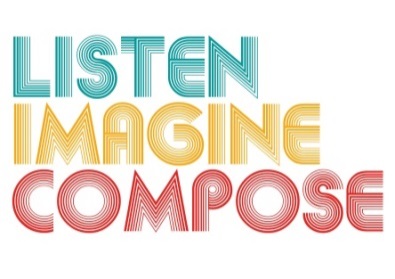 SCHEME OF WORK 6: How can technology be used to enhance creative thinking skills through composing? LESSON 3 EVALUATIONKey Questions: Did learners increase their music technology understanding? What evidence is there of learners’ increased musical understanding and responses?What teaching strategies did you employ to encourage learners to embrace risk and move out of their comfort zones? How successful were learners in manipulating music technology to create new sound worlds? What do discussions with pupils tell you about the quality of their musical knowledge and understanding? 